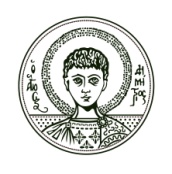 Ε Λ Λ Η Ν Ι Κ Η     Δ Η Μ Ο Κ Ρ Α Τ  Ι ΑΑΡΙΣΤΟΤΕΛΕΙΟ ΠΑΝΕΠΙΣΤΗΜΙΟ ΘΕΣΣΑΛΟΝΙΚΗΣΠΑΙΔΑΓΩΓΙΚΗ ΣΧΟΛΗΤΜΗΜΑ ΕΠΙΣΤΗΜΩΝ ΠΡΟΣΧΟΛΙΚΗΣ ΑΓΩΓΗΣ ΚΑΙ ΕΚΠΑΙΔΕΥΣΗΣΚΟΙΝΟ ΕΛΛΗΝΟΓΑΛΛΙΚΟ ΠΡΟΓΡΑΜΜΑ ΜΕΤΑΠΤΥΧΙΑΚΩΝ ΣΠΟΥΔΩΝΜΕ ΤΙΤΛΟ «ΔΙΔΑΚΤΙΚΕΣ ΤΗΣ ΠΟΛΥΓΛΩΣΣΙΑΣ ΚΑΙ ΓΛΩΣΣΙΚΕΣ ΠΟΛΙΤΙΚΕΣ-ΔΙΑΔΟΣΗ ΤΩΝ ΓΛΩΣΣΩΝ ΚΑΙ ΠΟΛΙΤΙΣΜΩΝ ΣΕ ΠΟΛΥΓΛΩΣΣΑ ΠΕΡΙΒΑΛΛΟΝΤΑ»Parcours M2 Pro-Diplu-PoLi Didactiques du Plurilinguisme et Politiques LinguistiquesA/AΕπώνυμο ΌνομαΣύνολο Βαθμολογίας1ΚόρκαΝικολέττα79,422ΒασιλειάδουΑντιγόνη78,143ΔώδουΑλεξάνδρα75,384ΚαλλιντζήΕυστρατία73,745ΠέτσιναΑθανασία73,66ΠρουσανίδουΆννα73,48Μανωλάκη απέσυρε την υποψηφιότητά τηςΆννα72,767ΤάσιουΧρυσάνθη71,868ΤσακίρηΒασιλική71,669ΧρίστουΑναστασία71,5810Αυγητίδου Δεσποινα71,4211ΚυριακίδουΒιργινία70,812ΚακάμπουραΒάϊα70,213ΕλευθεριάδουΣοφία66,8814ΚατσαρούΜαριάννα65,115ΓρηγορούδηΕυθαλία64,516ΤατσιούληΣοφία Νεφέλη63,1217ΌρλιακληΒασιλική60,6618ΒαρδάρηΑικατερίνη60,519ΚυβωτίδουΜαρία 60,46